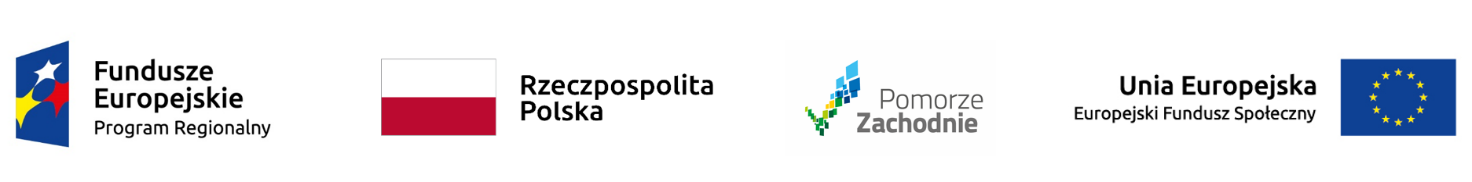 ….…………………………….…………….……	                (nazwa wnioskodawcy)NIP…..…………………………………………..Starosta GryfińskiPowiatowy Urząd Pracy w Gryfinie / Filia w ChojnieWNIOSEK O REFUNDACJĘ KOSZTÓW WYPOSAŻENIA LUB DOPOSAŻENIA STANOWISKA PRACY DLA SKIEROWANEGO BEZROBOTNEGO, W WIEKU 30 LAT I WIĘCEJ  W RAMACH REGIONALNEGO PROGRAMU OPERACYJNEGOWOJEWÓDZTWA ZACHODNIOPOMORSKIEGODo realizacji będą kierowane wnioski spełniające warunki:określone w ustawie z dnia 20 kwietnia 2004 r. o promocji zatrudnienia i instytucjach rynku pracy (t.j. Dz. U. z 2021r. poz. 1100 z późn. zm.),  określone w rozporządzeniu Ministra Rodziny, Pracy i Polityki Społecznej z dnia.14 lipca 2017r. w sprawie dokonywania z Funduszu Pracy refundacji kosztów wyposażenia lub doposażenia stanowiska pracy oraz przyznawania środków na podjęcie działalności gospodarczej (Dz. U. 2017 poz. 1380 z późn.zm.),określone w „Regulaminie konkursu o przyznanie refundacji kosztów wyposażenia lub doposażenia stanowiska pracy dla skierowanego bezrobotnego, w wieku 30 lat i więcej w ramach Regionalnego Programu Operacyjnego Województwa Zachodniopomorskiego na rok 2021POUCZENIE:W celu właściwego wypełnienia wniosku, prosimy o staranne jego przeczytanie.Wniosek należy wypełnić czytelnie odpowiadając na wszystkie zawarte we wniosku pytania. W przypadku, gdy wniosek jest niekompletny lub nieprawidłowo wypełniony starosta wyznacza wnioskodawcy co najmniej 7- dniowy termin jego uzupełnienia. Wniosek nie uzupełniony we wskazanym terminie pozostawia się bez rozpatrzeniaO uwzględnieniu lub odmowie uwzględnienia wniosku starosta informuje wnioskodawcę na piśmie w terminie 30 dni od dnia złożenia wniosku. W przypadku nieuwzględnienia wniosku starosta podaje przyczynę odmowy.Od negatywnego rozpatrzenia wniosku nie przysługuje odwołanie.Na utworzone stanowisko pracy mogą zostać  skierowane wyłącznie osoby bezrobotne zarejestrowane w Powiatowym Urzędzie Pracy w Gryfinie:które ukończyły 30 rok życia  i znajdują się w szczególnej sytuacji na rynku pracy tj. spełniają jeden z poniższych warunków: są osobami w wieku 50 lat i więcej, są kobietami,są osobami z orzeczonym stopniem niepełnosprawności, są osobami pozostającymi bez zatrudnienia nieprzerwanie przez okres powyżej 12 miesięcy,są osobami posiadającymi wykształcenie niższe niż policealne;dla których przygotowany został Indywidualny Plan Działania, z którego wynika potrzeba objęcia subsydiowanym zatrudnieniem.które, nie korzystały z subsydiowanego zatrudnienia (prac interwencyjnych, robót publicznych, zatrudnienia na refundowanym stanowisku pracy) w okresie ostatnich 2 miesięcy,które nie wykonywały pracy u tego samego pracodawcy lub od daty rozwiązania stosunku pracy w  ramach umowy wynikającej z kodeksu pracy, z tym samym pracodawcą upłynęły 3 miesiące (90 dni), które nie korzystały wcześniej z  żadnej formy wsparcia w tym samym projekcie jako osoby bezrobotne.z którymi pracodawca może zawrzeć w świetle obowiązujących przepisów wiążącą umowę o pracę.Na wyposażone/doposażone w ramach konkursu stanowisko pracy nie będą kierowane osoby bezrobotne, z którymi wnioskodawca, w świetle obowiązujących przepisów nie będzie mógł zawrzeć wiążącej umowy o pracę tj. osoby które zgodnie z art. 8 ust. 11 ustawy o systemie ubezpieczeń społecznych są osobami współpracującymi przy prowadzeniu działalności – małżonka, dzieci własne, dzieci drugiego małżonka i dzieci przysposobione, rodzice oraz macocha i ojczym oraz osoby przysposabiające pozostający we wspólnym gospodarstwie domowym i współpracują przy prowadzeniu tej działalności lub wykonywaniu umowy agencyjnej lub umowy zlecenia.INFORMACJA O WNIOSKODAWCYCzy w okresie ostatnich 6 miesięcy poprzedzających złożenie wniosku nastąpiło zmniejszenie wymiaru czasu pracy pracownikowi zatrudnionemu w przedsiębiorstwie? TAK     NIE Liczba osób zwolnionych w okresie ostatnich 6 miesięcy poprzedzających złożenie wniosku  wraz z podaniem przyczyn zwolnienia oraz artykułu Kodeksu Pracy, na podstawie którego doszło do rozwiązania stosunku pracy:*Należy załączyć dokumenty potwierdzające informacje zawarte w powyższej tabeli (świadectwa pracy oraz pisma dotyczące wypowiedzenia umowy o pracę).WNIOSKOWANE DOFINANSOWANIEUbiegam się o refundację kosztów utworzenia stanowiska pracy jako:   podmiot prowadzący działalność             producent rolny       żłobek lub klub dziecięcy            podmiot świadczący usługi rehabilitacyjne            niepubliczne przedszkole lub niepubliczna szkoła      Wnioskowana kwota refundacji kosztów wyposażenia lub doposażenia stanowisk pracy (słownie…………………………………………………………………………………………………………………………………………)Łączna liczba tworzonych stanowisk pracy (liczba osób bezrobotnych do zatrudnienia na wyposażanych/doposażonych stanowiskach pracy): ……………. FORMY ZABEZPIECZENIA ZWROTU OTRZYMANYCH ŚRODKÓW W PRZYPADKU NIEDOTRZYMANIA WARUNKÓW UMOWYProponowana forma zabezpieczenia to /proszę zaznaczyć odpowiedni kwadrat/: Poręczenie osób fizycznych  Weksel z poręczeniem wekslowym (aval)  Blokada środków zgromadzonych na rachunku bankowym – wnoszone po podpisaniu umowy  Gwarancja bankowa – wnoszone po podpisaniu umowy  Zastaw na prawach lub rzeczach– wnoszone po podpisaniu umowy  Akt notarialny o poddaniu się egzekucji przez dłużnika– wnoszone po podpisaniu umowy Forma zabezpieczenia podlega negocjacji...................................................................................(pieczęć firmy i czytelny podpis osoby upoważnionej do składania oświadczeń woli w imieniu wnioskodawcy)ZAŁĄCZNIKI DO WNIOSKU:POUCZENIE: Wnioskodawca jest zobowiązany złożyć wszystkie załączniki, które go dotyczą. Załączniki składane jako kopie dokumentów muszą zostać potwierdzone za zgodność z oryginałem  przez wnioskodawcę. Na żądanie urzędu Wnioskodawca jest zobowiązany przedstawić oryginały tych dokumentów do wglądu.Załącznik Nr 1do wniosku o refundację kosztów wyposażenia lub doposażenia stanowiska pracy dla skierowanego bezrobotnegoOPIS WYPOSAŻANEGO/DOPOSAŻANEGO STANOWISKA PRACY(należy wypełnić dla każdego stanowiska odrębnie)Liczba osób bezrobotnych  do zatrudnienia na utworzonym stanowisku:  ……………………………………….....Deklaruję, iż zatrudnię, w przypadku skierowania przez PUP  poniższego kandydata (zaznaczyć właściwe): WARUNKI ZATRUDNIENIA NA TWORZONYM STANOWISKU  - nie podlegają negocjacjomWYMAGANIA DLA KANDYDATA DO ZATRUDNIENIA NA TWORZONYM STANOWISKU PRACY  - podlegają negocjacjom ..................................................................................(pieczęć firmy i czytelny podpis osoby upoważnionej do składania oświadczeń woli w imieniu wnioskodawcy)Załącznik Nr 2do wniosku o refundację kosztów wyposażenia lub doposażenia stanowiska pracy dla skierowanego bezrobotnegoKALKULACJA WYDATKÓW NA WYPOSAŻENIE LUB DOPOSAŻENIE STANOWISKA PRACY I ŹRÓDŁA ICH FINANSOWANIA(należy wypełnić dla każdego stanowiska odrębnie)/wydatki w szczególności na zakup środków trwałych, urządzeń, maszyn,  w tym środków niezbędne do zapewnienia zgodności stanowiska pracy z przepisami bezpieczeństwa i higieny pracy oraz wymaganiami ergonomii/Nazwa stanowiska pracy: ……………………………………………………………………………..Tworzone stanowisko jest bezpośrednio związane ze sprawowaniem opieki nad dziećmi niepełnosprawnymi lub prowadzeniem dla nich zajęć  TAK/NIETworzone stanowisko jest bezpośrednio związane ze świadczeniem usług rehabilitacyjnych dla dzieci niepełnosprawnych w miejscu zamieszkania, w tym usług mobilnych TAK/NIE                                                                                                     ..................................................................................              	 (pieczęć firmy i czytelny podpis osoby upoważnionej 	do składania oświadczeń woli w imieniu wnioskodawcy)Załącznik Nr 3do wniosku o refundację kosztów wyposażenia lub doposażenia stanowiska pracy dla skierowanego bezrobotnegoSZCZEGÓŁOWA SPECYFIKACJA WYDATKÓW DOTYCZĄCYCH WYPOSAŻENIA LUB DOPOSAŻENIA STANOWISKA PRACY(należy wypełnić dla każdego stanowiska odrębnie)/wydatki w szczególności na zakup środków trwałych, urządzeń, maszyn,  w tym środków niezbędne do zapewnienia zgodności stanowiska pracy z przepisami bezpieczeństwa i higieny pracy oraz wymaganiami ergonomii/Nazwa stanowiska pracy……………………………………………………………………………..                                                                                                                                                                                                                         ………..................................................................................	(pieczęć firmy i czytelny podpis osoby upoważnionej 	do składania oświadczeń woli w imieniu wnioskodawcy)Załącznik Nr 4do wniosku o refundację kosztów wyposażenia lub doposażenia stanowiska pracy dla skierowanego bezrobotnegoOŚWIADCZENIE WNIOSKODAWCY – CZEŚĆ A.1Oświadczam, że (zaznaczyć właściwe):Świadczę usługi rehabilitacyjne lub prowadzę klub dziecięcy lub prowadzę żłobek przez okres co najmniej 6 miesięcy bezpośrednio poprzedzających dzień złożenia wnioskuNIETAK i w związku ze świadczeniem usług rehabilitacyjnych lub prowadzeniem żłobka lub klubu dziecięcego: W okresie 6 miesięcy bezpośrednio poprzedzających dzień złożenia wniosku  rozwiązałem stosunek pracy z pracownikiem za wypowiedzeniem dokonanym przez podmiot albo na mocy porozumienia stron z przyczyn niedotyczących pracowników. TAK/NIEW okresie od dnia złożenia wniosku do dnia otrzymania refundacji zamierzam rozwiązać stosunek pracy z pracownikami w drodze wypowiedzenia albo na mocy porozumienia stron z przyczyn nie dotyczących pracowników TAK/NIEW okresie 6 miesięcy bezpośrednio poprzedzających dzień złożenia wniosku obniżyłem wymiaru czasu pracy pracownika -NIE 
TAK, ale wyłącznie na podstawie art. 15g ust. 8 lub art. 15gb ust. 1 pkt 1 ustawy z dnia 2 marca 2020 r. o szczególnych rozwiązaniach związanych z zapobieganiem, przeciwdziałaniem i zwalczaniem COVID-19 lub na podstawie aneksu do umowy zawartej ze starostą w związku z art. 15zzf ustawy COVID-19, W okresie od dnia złożenia wniosku do dnia otrzymania refundacji zamierzam obniżyć  wymiaru czasu pracy pracownikiem -NIE 
TAK, ale wyłącznie na podstawie art. 15g ust. 8 lub art. 15gb ust. 1 pkt 1 ustawy COVID-19 lub na podstawie aneksu do umowy zawartej ze starostą w związku z art. 15zzf ustawy COVID-19, Prowadzę niepubliczne przedszkole lub niepubliczną szkołę na podstawie ustawy z dnia 14 grudnia 2016r.  Prawo oświatowe przez okres co najmniej 6 miesięcy bezpośrednio poprzedzających dzień złożenia wniosku NIE TAK i w związku z prowadzeniem niepublicznego przedszkole lub niepublicznej szkoły: W okresie 6 miesięcy bezpośrednio poprzedzających dzień złożenia wniosku  rozwiązałem stosunek pracy z pracownikiem za wypowiedzeniem dokonanym przez podmiot albo na mocy porozumienia stron z przyczyn niedotyczących pracowników. TAK/NIEW okresie od dnia złożenia wniosku do dnia otrzymania refundacji zamierzam rozwiązać stosunek pracy z pracownikami w drodze wypowiedzenia albo na mocy porozumienia stron z przyczyn nie dotyczących pracowników TAK/NIEW okresie 6 miesięcy bezpośrednio poprzedzających dzień złożenia wniosku obniżyłem wymiaru czasu pracy pracownika. 
NIE 
TAK, ale wyłącznie na podstawie art. 15gb ust. 1 pkt 1 ustawy z dnia 2 marca 2020 r. o szczególnych rozwiązaniach związanych z zapobieganiem, przeciwdziałaniem i zwalczaniem COVID-19 lub na podstawie aneksu do umowy zawartej ze starostą w związku z art. 15zzf ustawy COVID-19, W okresie od dnia złożenia wniosku do dnia otrzymania refundacji zamierzam obniżyć  wymiaru czasu pracy pracownikiem NIE 
TAK, ale wyłącznie na podstawie art. 15gb ust. 1 pkt 1 ustawy COVID-19 lub na podstawie aneksu do umowy zawartej ze starostą w związku z art. 15zzf ustawy COVID-19, Prowadzę działalność gospodarczą w rozumieniu ustawy z dnia 6 marca 2018r. Prawo przedsiębiorców, przez okres co najmniej 6 miesięcy bezpośrednio poprzedzających dzień złożenia wniosku (do wskazanego okresu prowadzenia działalności gospodarczej nie wlicza się okresów zawieszenia działalności gospodarczej) NIE TAK i w związku z prowadzoną działalności:W okresie 6 miesięcy bezpośrednio poprzedzających dzień złożenia wniosku  rozwiązałem stosunek pracy z pracownikiem za wypowiedzeniem dokonanym przez podmiot albo na mocy porozumienia stron z przyczyn niedotyczących pracowników. TAK/NIEW okresie od dnia złożenia wniosku do dnia otrzymania refundacji zamierzam rozwiązać stosunek pracy z pracownikami w drodze wypowiedzenia albo na mocy porozumienia stron z przyczyn nie dotyczących pracowników TAK/NIEW okresie 6 miesięcy bezpośrednio poprzedzających dzień złożenia wniosku obniżyłem wymiaru czasu pracy pracownika. 
NIE 
TAK, ale wyłącznie na podstawie art. 15g ust. 8 lub art. 15gb ust. 1 pkt 1 ustawy z dnia 2 marca 2020 r. o szczególnych rozwiązaniach związanych z zapobieganiem, przeciwdziałaniem i zwalczaniem COVID-19, innych chorób zakaźnych oraz wywołanych nimi sytuacji kryzysowych lub na podstawie aneksu do umowy zawartej ze starostą w związku z art. 15zzf ustawy COVID-19,W okresie od dnia złożenia wniosku do dnia otrzymania refundacji zamierzam obniżyć  wymiaru czasu pracy pracownikiem NIE 
TAK, wyłącznie na podstawie art. 15g ust. 8 lub art. 15gb ust. 1 pkt 1 ustawy z dnia 2 marca 2020 r. o szczególnych rozwiązaniach związanych z zapobieganiem, przeciwdziałaniem i zwalczaniem COVID-19, innych chorób zakaźnych oraz wywołanych nimi sytuacji kryzysowych lub na podstawie aneksu do umowy zawartej ze starostą w związku z art. 15zzf ustawy COVID-19,Posiadam gospodarstwo rolne w rozumieniu ustawy z dnia 15 listopada 1984 r. o podatku rolnym lub prowadzę dział specjalny produkcji rolnej w rozumieniu ustawy z dnia 26 lipca 1991 r. o podatku dochodowym od osób fizycznych lub ustawy z dnia 15 lutego 1992r. o podatku dochodowym od osób prawnych, przez okres co najmniej 6 miesięcy bezpośrednio poprzedzających dzień złożenia wniosku i w okresie tych 6 miesięcy,  w każdym miesiącu, zatrudniałem co najmniej jednego pracownika na podstawie stosunku pracy w pełnym wymiarze czasu pracy oraz go ubezpieczałem -NIETAK i w związku z posiadaniem gospodarstwa rolnego lub prowadzeniem działu specjalnego produkcji rolnej: W okresie 6 miesięcy bezpośrednio poprzedzających dzień złożenia wniosku  rozwiązałem stosunek pracy z pracownikiem za wypowiedzeniem dokonanym przez podmiot albo na mocy porozumienia stron z przyczyn niedotyczących pracowników. TAK/NIEW okresie od dnia złożenia wniosku do dnia otrzymania refundacji zamierzam rozwiązać stosunek pracy z pracownikami w drodze wypowiedzenia albo na mocy porozumienia stron z przyczyn nie dotyczących pracowników TAK/NIEW okresie 6 miesięcy bezpośrednio poprzedzających dzień złożenia wniosku obniżyłem wymiaru czasu pracy pracownikaNIE 
TAK, ale wyłącznie na podstawie art. 15gb ust. 1 pkt 1 ustawy z dnia 2 marca 2020 r. o szczególnych rozwiązaniach związanych z zapobieganiem, przeciwdziałaniem i zwalczaniem COVID-19 lub na podstawie aneksu do umowy zawartej ze starostą w związku z art. 15zzf ustawy COVID-19W okresie od dnia złożenia wniosku do dnia otrzymania refundacji zamierzam obniżyć  wymiaru czasu pracy pracownikiem NIE 
TAK, ale wyłącznie na podstawie art. 15gb ust. 1 pkt 1 ustawy COVID-19 lub na podstawie aneksu do umowy zawartej ze starostą w związku z art. 15zzf ustawy COVID-19Jestem świadomy odpowiedzialności karnej za złożenie fałszywego oświadczenia..........................................................                     ….........................................................................                                                                                 (data)                                                                                            (pieczęć firmy i czytelny podpis osoby upoważnionej     do składania oświadczeń woli w imieniu wnioskodawcy)OSWIADCZENIE WNIOSKODAWCY – CZĘŚĆ A.2Oświadczam, że (zaznaczyć właściwe):W dniu złożenia wniosku zalegam z wypłacaniem wynagrodzeń pracownikom oraz z opłacaniem należnych składek na ubezpieczenia społeczne, ubezpieczenie zdrowotne, Fundusz Pracy, Fundusz Gwarantowanych Świadczeń Pracowniczych, Państwowy Fundusz Rehabilitacji Osób Niepełnosprawnych oraz Fundusz Emerytur Pomostowych.   TAK/NIEW dniu złożenia wniosku zalegam z opłacaniem innych danin publicznych. TAK/NIE W dniu złożenia wniosku posiadam nieuregulowane w terminie zobowiązania cywilnoprawne. TAK/NIEW okresie 365 dni przed dniem złożenia wniosku:zostałem ukarany lub skazany prawomocnym wyrokiem za naruszenie przepisów prawa pracy,              TAK/NIEjestem objęty postępowaniem dotyczącym naruszenia przepisów prawa pracy. TAK/NIEW okresie 2 lat przed dniem złożenia wniosku byłem/łam karany za przestępstwo przeciwko obrotowi gospodarczemu, w rozumieniu  z dnia 6 czerwca 1997 r. - Kodeks karny  lub ustawy z dnia 28 października 2002r. o odpowiedzialności podmiotów zbiorowych za czyny zabronione pod groźbą kary. TAK/NIENie byłe/am  karany/a, ani nie został wobec mnie orzeczony zakaz dostępu do środków na podstawie ustawy z dn. 15.06.2012r. o skutkach powierzania wykonywania pracy cudzoziemcom przebywającym wbrew przepisom na terytorium Rzeczypospolitej Polskiej, o których mowa w art. 5 ust. 3 pkt 1 i 4 ustawy z dnia 27 sierpnia 2009 r. o finansach publicznych. TAK/NIEZłożyłem wniosek do innego starosty o refundację kosztów wyposażenia lub doposażenia tego samego  stanowiska pracy.  TAK /  NIE*Jestem świadomy odpowiedzialności karnej za złożenie fałszywego oświadczenia..........................................................                                                ….........................................................................                                                                       (data)                                                                                                                           (pieczęć firmy i czytelny podpis osoby upoważnionej  do składania oświadczeń woli w imieniu wnioskodawcy) OSWIADCZENIE WNIOSKODAWCY – CZĘŚĆ BOświadczam, że (zaznaczyć właściwe):Zapoznałem się z treścią „Regulaminu konkursu o przyznanie refundacji kosztów wyposażenia lub doposażenia stanowiska pracy dla skierowanego bezrobotnego, w wieku 30 lat i więcej w ramach Regionalnego Programu Operacyjnego Województwa Zachodniopomorskiego na rok 2021” TAK/NIEDysponuję nieruchomością (teren/lokal) na cele wykonywania  działalności gospodarczej, w ramach której będzie utworzone stanowisko pracy (zaznaczyć właściwe)Utworzenie stanowiska pracy  (nazwa stanowiska) ……………………………………………………………………………………..  w ramach wnioskowanych środków  (zaznaczyć właściwe): nie wymaga dysponowania pomieszczeniami spełniającymi wymagania sanitarne określone przepisami prawa  lokal, w którym utworzone zostanie stanowisko pracy w ramach wnioskowanych środków spełnia wymagania sanitarne określone przepisami prawa -  posiada opinię/decyzję o spełnianiu warunków sanitarnych w zakresie działalności, w ramach której utworzone zostanie stanowisko pracy wydaną przez właściwego Państwowego Powiatowego Inspektora Sanitarnego. Jestem świadomy, że w przypadku pozytywnego rozpatrzenia mojego wniosku, na jedno stanowisko pracy urząd skieruje maksymalnie do 5 kandydatów spełniających warunki do skierowania w ramach konkursu, posiadających kwalifikacje adekwatne do wykonywania zadań na tworzonym stanowisku pracy wskazane przez pracodawcę na etapie wnioskowania. Wybór kandydata na stanowisko może odbyć się w formie tzw. giełdy pracy (zorganizowanej formie kontaktu bezrobotnego z pracodawcą w jednym miejscu i czasie).Zobowiązuję się do zawarcia  umowy o pracę ze skierowanym, bezrobotnym na okres co najmniej 25 miesięcy lub na czas nieokreślony. TAK/NIEZobowiązuję się do zapewnienia dla zatrudnionego na wyposażonym lub doposażonym stanowisku pracy bezrobotnego wynagrodzenia, w kwocie:co najmniej o 10% wyższej od kwoty minimalnego wynagrodzenia brutto/pełen etat, obowiązującego w każdym miesiącu trwania umowy o refundację kosztów wyposażenia lub doposażenia stanowiska pracy dla skierowanego bezrobotnego i nie niższej niż kwota wynagrodzenia wskazana w opisie stanowiska pracy załącznik nr 1TAK/NIEco najmniej minimalnego wynagrodzenia brutto/pełen etat w każdym miesiącu trwania umowy o refundację kosztów wyposażenia lub doposażenia stanowiska pracy dla skierowanego bezrobotnego i nie niższej niż kwota wynagrodzenia wskazana w opisie stanowiska pracy załącznik nr 1TAK/NIEWyrażam zgodę Powiatowemu Urzędowi Pracy w Gryfinie na:przesyłanie na podany we wniosku adres e-mail/nr telefonu wiadomości zawierających informację dotyczące realizacji działań skierowanych do pracodawców/przedsiębiorców realizowanych przez Powiatowy Urząd Pracy w Gryfinie,      TAK/NIEwykorzystywanie podanego numeru telefonu do celów marketingu usług świadczonych przez Powiatowy Urząd Pracy w Gryfinie oraz prowadzenia badań dotyczących sytuacji na rynku pracy. TAK/NIEJestem świadomy odpowiedzialności karnej za złożenie fałszywego oświadczenia..........................................................                     ….........................................................................                                                                                     (data)                                                                                    (pieczęć firmy i czytelny podpis osoby upoważnionej do składania oświadczeń woli w imieniu wnioskodawcy)OŚWIADCZENIE WNIOSKODAWCY – CZĘŚĆ Cnależy wypełnić jeżeli wniosek składa osoba fizyczna prowadząca działalność gospodarczą lub spółka cywilnaimię i nazwisko                                                                ..........................................................................adres  zamieszkania                                                      ...........................................................................                   PESEL                                                                                ...........................................................................                dokument  potwierdzającego  tożsamość osoby składającej oświadczenie:      nazwa............................................................................ numer…………………………………………………………………………..(1) OŚWIADCZENIE DOTYCZACE STANU CYWILNEGO Oświadczam, że:  jestem stanu wolnego  pozostaję w związku małżeńskim i posiadam rozdzielność* majątkową   pozostaję w związku małżeńskim i nie posiadam rozdzielności** majątkowej Jestem świadomy/a odpowiedzialności karnej za złożenie fałszywego oświadczenia. .........................................................                                       …................................................                                                                               ( data )                                                                                                           (czytelny podpis wnioskodawcy)*w przypadku posiadania rozdzielności majątkowej należy załączyć kserokopię dokumentu potwierdzającego rozdzielność potwierdzoną za zgodność z oryginałem przez składającego oświadczenie** w przypadku braku rozdzielności majątkowej małżonek wnioskodawcy składa oświadczenie  na załączniku nr 5(2) OŚWIADCZENIE DOTYCZACE PRZETWARZANIA DANYCH OSOBOWYCH Wyrażam zgodę na przetwarzanie moich danych osobowych przez  PUP w Gryfinie w związku z postępowaniem o przyznanie środków na wyposażenie lub doposażenie stanowiska pracy dla skierowanego bezrobotnego zgodnie z informacją dotyczącą przetwarzania moich danych zawartą w ,,Regulaminie konkursu o przyznanie refundacji kosztów wyposażenia lub doposażenia stanowiska pracy dla skierowanego bezrobotnego w wieku 30 lat i więcej w ramach Regionalnego Programu Operacyjnego Województwa Zachodniopomorskiego na rok 2021”.........................................................                                       …................................................                                                                               ( data )                                                                                                           (czytelny podpis wnioskodawcy)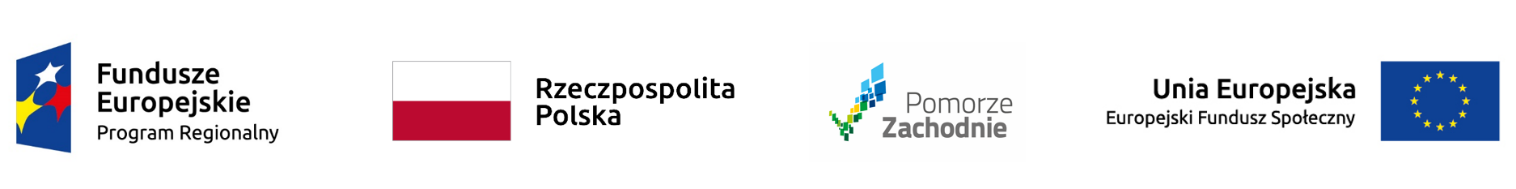 Załącznik Nr 5 do wniosku 		OŚWIADCZENIE MAŁŻONKA WNIOSKODAWCY(należy wypełnić jeżeli wniosek składa osoba fizyczna prowadząca działalność gospodarczą lub spółka cywilna i brak jest  rozdzielności majątkowej)imię i nazwisko                                                                ..........................................................................adres  zamieszkania                                                      ...........................................................................                   PESEL                                                                                ...........................................................................                dokument  potwierdzającego  tożsamość osoby składającej oświadczenie:      nazwa............................................................................ numer…………………………………………………………………………..OŚWIADCZENIEJa niżej podpisany/a  oświadczam, że pozostaję w związku małżeńskim z:…………………………………………………………………………………………………….……………………………………………………….(imię i nazwisko Wnioskodawcy)i nie posiadam rozdzielności majątkowej oraz wyrażam zgodę na zaciągnięcie przez niego/nią zobowiązań wynikających z umowy dotyczącej refundacji kosztów wyposażenia lub doposażenia stanowiska pracy dla skierowanego bezrobotnego.Jestem świadomy/a odpowiedzialności karnej za złożenie fałszywego oświadczenia. .........................................................                                   ……...................................................                                          (data)                                                                                          (czytelny podpis małżonka wnioskodawcy)Wyrażam zgodę na przetwarzanie moich danych osobowych przez  Powiatowy Urząd Pracy w Gryfinie w związku z postępowaniem o przyznanie środków na wyposażenie lub doposażenie stanowiska pracy dla skierowanego bezrobotnego zgodnie z informacją dotyczącą przetwarzania moich danych zawartą w załączniku nr 7 do wniosku „Przetwarzanie danych osobowych – poręczenie” (zapoznałem się z informacją w załączniku nr 7 co potwierdziłem własnoręcznym podpisem)..........................................................                                              ……............................................................                                                     (data)                                                                                          (czytelny podpis małżonka wnioskodawcy)POUCZENIE:Należy wypełnić jeżeli wniosek składa osoba fizyczna prowadząca działalność gospodarczą lub spółka cywilna i brak jest  rozdzielności majątkowej.W przypadku posiadania rozdzielności majątkowej małżonek wnioskodawcy nie składa oświadczenia, do wniosku należy dołączyć kopię dokumentu potwierdzającego posiadanie rozdzielności potwierdzone za zgodność z oryginałem przez wnioskodawcę.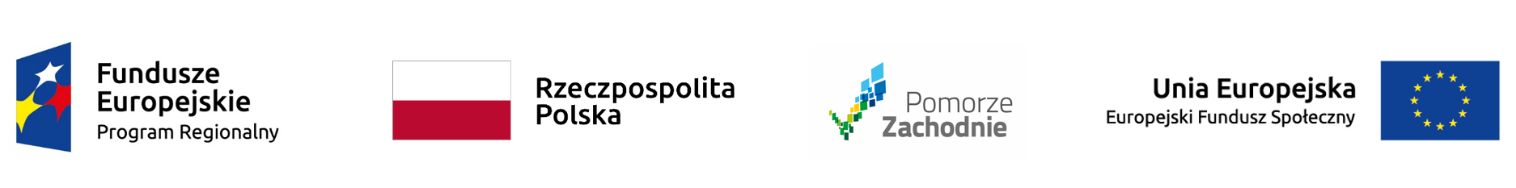 Załącznik Nr 6  do wniosku DRUK PORĘCZENIA CZĘŚĆ A : OŚWIADCZENIE PORĘCZYCIELA (wypełnia poręczyciel)imię i nazwisko                                                                ..........................................................................adres  zamieszkania                                                      ...........................................................................                   PESEL                                                                                ...........................................................................                dokument  potwierdzającego  tożsamość osoby składającej oświadczenie:      nazwa............................................................................ numer…………………………………………………………………………..(1) OŚWIADCZENIE  O UDZIELENIU PORĘCZENIAW związku z prowadzonym przez  PUP w Gryfinie postępowaniem w sprawie przyznania refundacji kosztów wyposażenia lub doposażenia stanowiska pracy dla skierowanego bezrobotnego na rzecz Wnioskodawcy:  ………………………………………………………………………………..…………………….………………………..………..……………(nazwa Wnioskodawcy  ubiegającego się o dotację)oświadczam, że:udzielę poręczenia umowy w sprawie przyznania tych środków, nie poręczałem (am) w PUP w Gryfinie żadnych umów cywilnoprawnych (umowy o przyznanie środków na podjęcie działalności gospodarczej, umowy w sprawie refundacji kosztów doposażenia lub wyposażenia stanowiska pracy dla skierowanego bezrobotnego, umowy o przyznanie środków z Krajowego Funduszu Szkoleniowego), które nie zostały zakończone,nie jestem pracownikiem wnioskodawcy,nie jestem małżonkiem wnioskodawcy pozostającym z nim w małżeńskiej wspólności majątkowejnie jestem małżonkiem innego poręczyciela w ramach niniejszego Wniosku pozostającym z nim w małżeńskiej wspólności majątkowej.Ponadto oświadczam , że  (zaznaczyć właściwe) Jestem osobą:  pozostającą w stosunku pracy   prowadzącą  działalność gospodarczą  pod numerem  REGON ……………………………..  posiadająca prawo do emerytury lub renty stałejJestem świadomy odpowiedzialności karnej za złożenie fałszywego oświadczenia..........................................................                                       …................................................                                                                               ( data )                                                                                                           (czytelny podpis poręczyciela)(2) OŚWIADCZENIE  DOTYCZĄCE ZOBOWIĄZAŃ FINANSOWYCHOświadczam że: nie posiadam aktualnie zobowiązań finansowych posiadam zobowiązania finansowe:Jestem świadomy odpowiedzialności karnej za złożenie fałszywego oświadczenia..........................................................                                       …................................................                                                                               ( data )                                                                                                             (czytelny podpis poręczyciela)(3) OŚWIADCZENIE DOTYCZACE STANU CYWILNEGO Oświadczam, że:  jestem stanu wolnego  pozostaję w związku małżeńskim i posiadam rozdzielność** majątkową   pozostaję w związku małżeńskim i nie posiadam rozdzielności*** majątkowej Jestem świadomy/a odpowiedzialności karnej za złożenie fałszywego oświadczenia. .........................................................                                       …................................................                                                                               ( data )                                                                                                           (czytelny podpis poręczyciela)* kwoty podane w walutach obcych zostaną przeliczone na PLN według kursu NBP na dzień złożenia oświadczenia przez poręczyciela**w przypadku posiadania rozdzielności majątkowej należy załączyć kserokopię dokumentu potwierdzającego rozdzielność potwierdzoną za zgodność z oryginałem przez składającego oświadczenie*** w przypadku braku rozdzielności majątkowej małżonek składa oświadczenie na załączniku nr 6 w części B druku poręczenia (4) OŚWIADCZENIE DOTYCZACE PRZETWARZANIA DANYCH OSOBOWYCH Wyrażam zgodę na przetwarzanie moich danych osobowych przez  PUP w Gryfinie w związku z postępowaniem o przyznanie środków na wyposażenie lub doposażenie stanowiska pracy dla skierowanego bezrobotnego zgodnie z informacją dotyczącą przetwarzania moich danych zawartą w załączniku nr 7 do wniosku „Przetwarzanie danych osobowych – poręczenie” (zapoznałem się z informacją w załączniku nr 7 co potwierdziłem własnoręcznym podpisem)..........................................................                                       …................................................                                                                               ( data )                                                                                                           (czytelny podpis poręczyciela)POUCZENIE:Druk poręczenia należy wypełnić nie wcześniej niż na 1 miesiąc przed złożeniem wniosku o refundację kosztów wyposażenia/ doposażenia stanowiska pracy. W przypadku poręczyciela będącego w zatrudnieniu należy załączyć wypełnioną część C załącznik nr 6 druku poręczenia -zaświadczenie o dochodach wystawione nie wcześniej niż na 1 miesiąc przed dniem złożenia wniosku o refundację kosztów wyposażenia/ doposażenia stanowiska pracy. W przypadku poręczyciela prowadzącego działalność gospodarczą, należy dołączyć kserokopie: zaświadczeń o niezaleganiu z Urzędu Skarbowego i ZUS/KRUS, wystawione nie wcześniej niż na 1 miesiąc przed dniem złożenia  wniosku o refundację kosztów wyposażenia/ doposażenia stanowiska pracy, rozliczenie roczne za rok ubiegły wraz z dowodem przyjęcia przez Urząd Skarbowy albo z dowodem nadania do Urzędu Skarbowego.W przypadku poręczyciela posiadającego prawo do emerytury lub renty stałej (emeryt/rencista do 68 roku życia) należy dołączyć kserokopie: aktualnej decyzji o przyznaniu emerytury lub renty stałej lub zaświadczenie z ZUS/KRUS o wysokości pobieranej emerytury lub renty stałej za trzy ostatnie miesiące poprzedzające miesiąc, w którym składany jest wniosek.DRUK PORĘCZENIA CZĘŚĆ B:  OŚWIADCZENIE MAŁŻONKA PORĘCZYCIELA (wypełnia małżonek poręczyciela)imię i nazwisko                                                                ..........................................................................adres  zamieszkania                                                      ...........................................................................                   PESEL                                                                                ...........................................................................                dokument  potwierdzającego  tożsamość osoby składającej oświadczenie:      nazwa............................................................................ numer…………………………………………………………………………..OŚWIADCZENIEJa niżej podpisany/a  oświadczam, że pozostaję w związku małżeńskim z…………………………………………….……………………………………………………………………………………………………………….( imię i nazwisko)i nie posiadam rozdzielności majątkowej oraz wyrażam zgodę na poręczenie przez niego/nią  za zobowiązania wynikające z umowy dotyczącej przyznania refundacji kosztów wyposażenia/ doposażenia stanowiska pracy dla :   ……………………………………………………………………..……….…………………….………………………..………..……………(nazwa Wnioskodawcy  ubiegającego się o przyznanie refundacji)Jestem świadomy/a odpowiedzialności karnej za złożenie fałszywego oświadczenia. .........................................................                                              ……............................................................                                                                               ( data )                                                                           (czytelny podpis małżonka poręczyciela)Wyrażam zgodę na przetwarzanie moich danych osobowych przez  PUP w Gryfinie w związku z postępowaniem o przyznanie środków na wyposażenie lub doposażenie stanowiska pracy dla skierowanego bezrobotnego zgodnie z informacją dotyczącą przetwarzania moich danych zawartą w załączniku nr 7 do wniosku „Przetwarzanie danych osobowych – poręczenie” (zapoznałem się z informacją w załączniku nr 7 co potwierdziłem własnoręcznym podpisem)..........................................................                                       …................................................                                                                               ( data )                                                                                     (czytelny podpis poręczyciela)POUCZENIE:Należy wypełnić w przypadku braku rozdzielności majątkowej.W przypadku posiadania rozdzielności majątkowej małżonek poręczyciela nie składa oświadczenia, do wniosku należy dołączyć kopię dokumentu potwierdzającego posiadanie rozdzielności potwierdzone za zgodność z oryginałem przez poręczyciela.DRUK PORĘCZENIA CZĘŚĆ C: ZAŚWIADCZENIE O DOCHODACH (wypełnia pracodawca poręczyciela)                                                                                                                                          ...................................r.                                                                                                                                                        (miejscowość i data)………………………………… (pieczęć zakładu pracy)Niniejszym zaświadcza się, że Pan/Pani…………………………………………………………………….………………...……...(nr PESEL)………………………………………………………………………………………………………………………..……………………jest zatrudniony(a) w naszym zakładzie pracy, który nie znajduje się w stanie likwidacji/upadłości (nazwa, adres zakładu pracy):……………………………………………………………………………………………...……………………………………………………………………………………………………..…………………………………………………………………………………………………………………, od dnia……………………………….………………… na podstawie umowy o pracę na czas:  nieokreślony, określony -  do dnia……………………………….…………*, ze średnim miesięcznym wynagrodzeniem brutto zł, z ostatnich 3 miesięcy………..……………………...……zł(słownie złotych)…………………………………………………………………………………...........................................……...…………………………………………………………………………………………………………………………………………………….….……Wynagrodzenie powyższe nie jest obciążone jest obciążone* z tytułu wyroków sądowych lub innych tytułów kwotą …………………………………………………………….zł (słownie złotych……………………………………………………………..………...…………………………………………..…………..……………………………………………………………………………………………...…………………………………………………….........)Wymieniona w zaświadczeniu osoba nie znajduje się znajduje się* w okresie wypowiedzenia umowy o zatrudnieniu.* zaznaczyć właściwe………………………………….……..……                                           ..………………………………………..………….…...(podpis głównej księgowej lub innej                                                                       (podpis właściciela, kierownika          osoby upoważnionej)                                                                                 zakładu lub innej osoby upoważnionej)POUCZENIE: Niniejszy druk powinien być podpisany przez dwie osoby. W innym przypadku dokument nie będzie podlegał weryfikacji.  Załącznik Nr 7 do wniosku PRZETWARZANIE DANYCH OSOBOWTYCH PORĘCZENIE(dotyczy Poręczyciela i jego małżonka oraz małżonka wnioskodawcy jeżeli wnioskodawca jest osobą fizyczną prowadzącą działalność gospodarczą lub spółką cywilną)Zgodnie z art. 13 ust 1-2 Rozporządzenia Parlamentu Europejskiego i Rady (UE) 2016/679 z dnia 27 kwietnia 2016 r. w sprawie ochrony osób fizycznych w związku z przetwarzaniem danych osobowych i w sprawie swobodnego przepływu takich danych oraz uchylenia dyrektywy 95/46/WE (ogólne rozporządzenie o ochronie danych) (Dz. Urz. UE L 119 z 4.05.2016, str. 1)  - dalej RODO -  Powiatowy Urząd Pracy w Gryfinie informuje, że:Twoje dane osobowe przekazane w związku z postępowaniem w sprawie przyznania na wyposażenie lub doposażenie stanowiska pracy dla skierowanego bezrobotnego w projekcie „Aktywizacja osób pozostających bez pracy w wieku 30 lat i więcej  w szczególności znajdujących się w trudnej sytuacji na rynku pracy w powiecie gryfińskim (VI)”   przetwarzane są zgodnie z art. 6 ust. 1 pkt a), b) i c) i e)  RODO dla celów realizacji zadania publicznego „inicjowanie, organizowanie i finansowanie usług i instrumentów rynku pracy”  ujętego w:Ustawie z dnia 20 kwietnia 2004 r. o promocji zatrudnienia i instytucjach rynku pracy (tj. Dz. U. z 2021r., poz. 1100 z późn. zm.),Rozporządzeniu Ministra Pracy i Polityki Społecznej z dnia.14 lipca 2017r. w sprawie dokonywania      z Funduszu Pracy refundacji kosztów wyposażenia lub doposażenia stanowiska pracy oraz przyznawania środków na podjęcie działalności gospodarczej (Dz. U. 2017r. poz. 1380 z późn.zm).Administratorem Twoich danych osobowych jest Powiatowy Urząd Pracy w Gryfinie reprezentowany przez Dyrektora PUP z siedzibą w Gryfinie:
   adres: ul. Sprzymierzonych 1, 74-100 Gryfino,
   numer telefonu: 91 416 45 15, 91 416 38 03, 91 404 54 17, 91 404 54 19,
   adres email: szgy@praca.gov.plZostał powołany Inspektor Ochrony Danych Osobowych, z którym możesz skontaktować się w sprawach ochrony danych osobowych pod adresem e-mail iod@gryfino.praca.gov.pl, pisemnie na adres naszej siedziby wskazany w pkt 2 z dopiskiem ,,DANE OSOBOWE”.Odbiorcami Twoich danych osobowych mogą być podmioty upoważnione na podstawie przepisów prawa oraz podmioty, z którymi zawarto umowy powierzenia danych w związku z realizacją projektu Aktywizacja osób pozostających bez pracy w wieku 30 lat i więcej w szczególności znajdujących się w trudnej sytuacji na rynku pracy w powiecie gryfińskim (VI) w tym realizujące badania ewaluacyjne, kontrole i audyty a także świadczące usługi pocztowe.Dane osobowe pobrane w  związku z postępowaniem w sprawie refundacji kosztów wyposażenia lub doposażenia stanowiska pracy dla skierowanego bezrobotnego w projekcie „Aktywizacja osób pozostających bez pracy w wieku 30 lat i więcej  w szczególności znajdujących się w trudnej sytuacji na rynku pracy w powiecie gryfińskim (VI)” będą przechowywane przez okres niezbędny do realizacji refundacji kosztów wyposażenia lub doposażenia stanowiska pracy dla skierowanego bezrobotnego i ich rozliczenia oraz w obowiązkowym okresie przechowywania dokumentacji po jego zrealizowaniu, ustalanym zgodnie z odrębnymi przepisami tj. zgodnie z instrukcja kancelaryjną i jednolitym rzeczowym wykazem akt Powiatowego Urzędu pracy w Gryfinie przez okres 10 lat od zakończenia realizacji zobowiązania  i nie krócej niż przez okres 2 lat od 31 grudnia roku następującego po złożeniu do Komisji Europejskiej zestawienia wydatków, w którym ujęto ostateczne wydatki dotyczące zakończenia projektu.Obowiązek podania przez Ciebie danych osobowych bezpośrednio Ciebie dotyczących jest:wymogiem ustawowym określonym w przepisach, o których mowa w ust.1 pkt 1 dobrowolny w pozostałym zakresie  -  jednakże konsekwencją nie podania wymaganych danych będzie  brak możliwości udzielenia poręczenia tej umowy.  W odniesieniu do Twoich danych osobowych decyzje nie będą podejmowane w sposób zautomatyzowany, stosowanie do art. 22 RODO.Masz prawo do:dostępu do treści swoich danych osobowych na podstawie art. 15 RODO;poprawienia i sprostowania swoich danych osobowych na podstawie art. 16 RODO;żądania od administratora ograniczenia przetwarzania danych osobowych na podstawie art.18 RODO, z zastrzeżeniem przypadków, o których mowa w art. 18 ust. 2 RODO;  prawo sprzeciwu, wobec przetwarzania danych osobowych, na podstawie art. 21 RODO;wniesienia skargi do organu nadzorczego właściwego do przetwarzania danych osobowych - UODO (Urząd Ochrony Danych Osobowych: ul. Stawki 2, 00-193 Warszawa), gdy uznasz, iż przetwarzanie Twoich danych osobowych narusza przepisy RODO.Nie przysługuje Ci:w związku z art. 17 ust. 3 lit. b, d lub e RODO prawo do usunięcia danych osobowych;prawo do przenoszenia danych osobowych, o którym mowa w art. 20 RODO.Załącznik Nr 8 do wniosku OŚWIADCZENIE WNIOSKODAWCYO WARTOŚCI POSIADANEGO MAJĄTKU(wypełnić wyłącznie w przypadku wyboru formy zabezpieczenia: akt notarialny o poddaniu się egzekucji przez dłużnika)imię i nazwisko                                                                ..........................................................................adres  zamieszkania                                                      ...........................................................................                   PESEL                                                                                ...........................................................................                dokument  potwierdzającego  tożsamość osoby składającej oświadczenie:      nazwa............................................................................ numer…………………………………………………………………………..Oświadczam, że:       jestem wyłącznym właścicielem niżej wymienionych nieruchomości  jestem współwłaścicielem niżej wymienionych nieruchomości, i posiadam zgodę pozostałych współwłaścicieli na zabezpieczenie umowy o refundację kosztów wyposażenia/ doposażenia stanowiska pracy,   tymi nieruchomościami:Nieruchomości (np.: działki, grunty, budynki, mieszkania itp.):…………………………………………o wartości ……….… Nr księgi wieczystej………….……..…………………………………………o wartości ……….… Nr księgi wieczystej………….……..…………………………………………o wartości ……….… Nr księgi wieczystej………….……..Jestem świadomy/a odpowiedzialności karnej za złożenie fałszywego oświadczenia. .........................................................                     ….........................................................................                                                                       ( data )                                                                              (czytelny podpis wnioskodawcy)	POUCZENIENależy wypełnić wyłącznie w przypadku wyboru formy zabezpieczenia w postaci aktu notarialnego o dobrowolnym poddaniu się egzekucji.Wartość posiadanych nieruchomości musi wynosić co najmniej 200% wnioskowanej kwoty (po odjęciu obciążeń hipoteki). W przypadku jeżeli nieruchomość będzie miała obciążoną hipotekę urząd może zażądać wyjaśnień dotyczących wskazanej wartości nieruchomości.Załącznik Nr 9  do wniosku OŚWIADCZENIE BENEFICJENTA POMOCY PUBLICZNEJ(wypełnia odrębnie wnioskodawca oraz każdy podmiot powiązany*)……………………………………………………………………………………………………...……(imię i nazwisko składającego oświadczenie)Oświadczam, że:  nie korzystałem w okresie bieżącego roku oraz 2 poprzednich  lat  podatkowych z pomocy publicznej w ramach zasady  de minimis  w rozumieniu ustawy z dnia 30 kwietnia 2004r. o postępowaniu w sprawach dotyczących pomocy publicznej (t.j. Dz.U. z 2020r., poz. 708 z późn. zm.).   korzystałem  z pomocy publicznej w ramach zasady  de minimis  i w okresie bieżącego roku oraz 2 poprzednich  lat  podatkowych  i uzyskałem pomoc w łącznej kwocie:Kwota pomocy (w EURO).............................................................................................................................(słownie: ....................................................................................................................................................……………………………………………………………………………………………………………………………………………………..…………….…………)Uzyskana pomoc nie łączy się, w odniesieniu do tych samych kosztów kwalifikowanych, z pomocą o innym przeznaczeniu (np. pomocą regionalną), □ zaznaczyć właściweData: ………………….. r.                                     ............................................................................                                                                                                   (czytelny podpis wnioskodawcy)POUCZENIE*Przez podmioty powiązane należy rozumieć:podmioty, z których jeden podmiot wywiera znaczący wpływ na co najmniej jeden inny podmiot, lub podmioty, na które wywiera znaczący wpływ:ten sam inny podmiot lub małżonek, krewny lub powinowaty do drugiego stopnia osoby fizycznej wywierającej znaczący wpływ na co najmniej jeden podmiot,lubspółkę niemającą osobowości prawnej i jej wspólników, lubpodatnika i jego zagraniczny zakład.Przez wywieranie znaczącego wpływu należy rozumieć:posiadanie bezpośrednio lub pośrednio co najmniej 25%:udziałów w kapitale lubpraw głosu w organach kontrolnych, stanowiących lub zarządzających, lubudziałów lub praw do udziału w zyskach lub majątku lub ich ekspektatywy, w tym jednostek uczestnictwa i certyfikatów inwestycyjnych, lubfaktyczną zdolność osoby fizycznej do wpływania na podejmowanie kluczowych decyzji gospodarczych przez osobę prawną lub jednostkę organizacyjną nieposiadającą osobowości prawnej, lubpozostawanie w związku małżeńskim albo występowanie pokrewieństwa lub powinowactwa do drugiego stopnia.1. Podstawowe dane:1. Podstawowe dane:1. Podstawowe dane:1. Podstawowe dane:1. Podstawowe dane:1. Podstawowe dane:1. Podstawowe dane:1. Podstawowe dane:1. Podstawowe dane:1. Podstawowe dane:1. Podstawowe dane:1. Podstawowe dane:1. Podstawowe dane:1. Podstawowe dane:1. Podstawowe dane:1. Podstawowe dane:1. Podstawowe dane:1. Podstawowe dane:1. Podstawowe dane:1. Podstawowe dane:1. Podstawowe dane:1. Podstawowe dane:1. Podstawowe dane:1. Podstawowe dane:1. Podstawowe dane:1. Podstawowe dane:1. Podstawowe dane:1. Podstawowe dane:1. Podstawowe dane:1. Podstawowe dane:1. Podstawowe dane:1. Podstawowe dane:1. Podstawowe dane:1. Podstawowe dane:Nazwa pracodawcy ( firma lub imię i nazwisko w przypadku osoby fizycznej)Nazwa pracodawcy ( firma lub imię i nazwisko w przypadku osoby fizycznej)Nazwa pracodawcy ( firma lub imię i nazwisko w przypadku osoby fizycznej)Nazwa pracodawcy ( firma lub imię i nazwisko w przypadku osoby fizycznej)Nazwa pracodawcy ( firma lub imię i nazwisko w przypadku osoby fizycznej)Nazwa pracodawcy ( firma lub imię i nazwisko w przypadku osoby fizycznej)Nazwa pracodawcy ( firma lub imię i nazwisko w przypadku osoby fizycznej)Nazwa pracodawcy ( firma lub imię i nazwisko w przypadku osoby fizycznej)Nazwa pracodawcy ( firma lub imię i nazwisko w przypadku osoby fizycznej)Nazwa pracodawcy ( firma lub imię i nazwisko w przypadku osoby fizycznej)Nazwa pracodawcy ( firma lub imię i nazwisko w przypadku osoby fizycznej)Nazwa pracodawcy ( firma lub imię i nazwisko w przypadku osoby fizycznej)Nazwa pracodawcy ( firma lub imię i nazwisko w przypadku osoby fizycznej)Nazwa pracodawcy ( firma lub imię i nazwisko w przypadku osoby fizycznej)Adres siedziby pracodawcy, a w przypadku osoby fizycznej adres zamieszkaniaAdres siedziby pracodawcy, a w przypadku osoby fizycznej adres zamieszkaniaAdres siedziby pracodawcy, a w przypadku osoby fizycznej adres zamieszkaniaAdres siedziby pracodawcy, a w przypadku osoby fizycznej adres zamieszkaniaAdres siedziby pracodawcy, a w przypadku osoby fizycznej adres zamieszkaniaAdres siedziby pracodawcy, a w przypadku osoby fizycznej adres zamieszkaniaAdres siedziby pracodawcy, a w przypadku osoby fizycznej adres zamieszkaniaAdres siedziby pracodawcy, a w przypadku osoby fizycznej adres zamieszkaniaAdres siedziby pracodawcy, a w przypadku osoby fizycznej adres zamieszkaniaAdres siedziby pracodawcy, a w przypadku osoby fizycznej adres zamieszkaniaAdres siedziby pracodawcy, a w przypadku osoby fizycznej adres zamieszkaniaAdres siedziby pracodawcy, a w przypadku osoby fizycznej adres zamieszkaniaAdres siedziby pracodawcy, a w przypadku osoby fizycznej adres zamieszkaniaAdres siedziby pracodawcy, a w przypadku osoby fizycznej adres zamieszkaniaImię i nazwisko oraz stanowisko osoby upoważnionej do reprezentowania pracodawcy - podpisania umowyImię i nazwisko oraz stanowisko osoby upoważnionej do reprezentowania pracodawcy - podpisania umowyImię i nazwisko oraz stanowisko osoby upoważnionej do reprezentowania pracodawcy - podpisania umowyImię i nazwisko oraz stanowisko osoby upoważnionej do reprezentowania pracodawcy - podpisania umowyImię i nazwisko oraz stanowisko osoby upoważnionej do reprezentowania pracodawcy - podpisania umowyImię i nazwisko oraz stanowisko osoby upoważnionej do reprezentowania pracodawcy - podpisania umowyImię i nazwisko oraz stanowisko osoby upoważnionej do reprezentowania pracodawcy - podpisania umowyImię i nazwisko oraz stanowisko osoby upoważnionej do reprezentowania pracodawcy - podpisania umowyImię i nazwisko oraz stanowisko osoby upoważnionej do reprezentowania pracodawcy - podpisania umowyImię i nazwisko oraz stanowisko osoby upoważnionej do reprezentowania pracodawcy - podpisania umowyImię i nazwisko oraz stanowisko osoby upoważnionej do reprezentowania pracodawcy - podpisania umowyImię i nazwisko oraz stanowisko osoby upoważnionej do reprezentowania pracodawcy - podpisania umowyImię i nazwisko oraz stanowisko osoby upoważnionej do reprezentowania pracodawcy - podpisania umowyImię i nazwisko oraz stanowisko osoby upoważnionej do reprezentowania pracodawcy - podpisania umowyImię i nazwisko osoby wskazanej przez pracodawcę do kontaktówImię i nazwisko osoby wskazanej przez pracodawcę do kontaktówImię i nazwisko osoby wskazanej przez pracodawcę do kontaktówImię i nazwisko osoby wskazanej przez pracodawcę do kontaktówImię i nazwisko osoby wskazanej przez pracodawcę do kontaktówImię i nazwisko osoby wskazanej przez pracodawcę do kontaktówImię i nazwisko osoby wskazanej przez pracodawcę do kontaktówImię i nazwisko osoby wskazanej przez pracodawcę do kontaktówImię i nazwisko osoby wskazanej przez pracodawcę do kontaktówImię i nazwisko osoby wskazanej przez pracodawcę do kontaktówImię i nazwisko osoby wskazanej przez pracodawcę do kontaktówImię i nazwisko osoby wskazanej przez pracodawcę do kontaktówImię i nazwisko osoby wskazanej przez pracodawcę do kontaktówImię i nazwisko osoby wskazanej przez pracodawcę do kontaktówtel/faxtel/faxtel/faxtel/faxtel/faxtel/faxtel/faxtel/faxtel/faxtel/faxtel/faxtel/faxtel/faxtel/faxe-maile-maile-maile-maile-maile-maile-maile-maile-maile-maile-maile-maile-maile-mail2. Dane dotyczące prowadzonej działalności:2. Dane dotyczące prowadzonej działalności:2. Dane dotyczące prowadzonej działalności:2. Dane dotyczące prowadzonej działalności:2. Dane dotyczące prowadzonej działalności:2. Dane dotyczące prowadzonej działalności:2. Dane dotyczące prowadzonej działalności:2. Dane dotyczące prowadzonej działalności:2. Dane dotyczące prowadzonej działalności:2. Dane dotyczące prowadzonej działalności:2. Dane dotyczące prowadzonej działalności:2. Dane dotyczące prowadzonej działalności:2. Dane dotyczące prowadzonej działalności:2. Dane dotyczące prowadzonej działalności:2. Dane dotyczące prowadzonej działalności:2. Dane dotyczące prowadzonej działalności:2. Dane dotyczące prowadzonej działalności:2. Dane dotyczące prowadzonej działalności:2. Dane dotyczące prowadzonej działalności:2. Dane dotyczące prowadzonej działalności:2. Dane dotyczące prowadzonej działalności:2. Dane dotyczące prowadzonej działalności:2. Dane dotyczące prowadzonej działalności:2. Dane dotyczące prowadzonej działalności:2. Dane dotyczące prowadzonej działalności:2. Dane dotyczące prowadzonej działalności:2. Dane dotyczące prowadzonej działalności:2. Dane dotyczące prowadzonej działalności:2. Dane dotyczące prowadzonej działalności:2. Dane dotyczące prowadzonej działalności:2. Dane dotyczące prowadzonej działalności:2. Dane dotyczące prowadzonej działalności:2. Dane dotyczące prowadzonej działalności:2. Dane dotyczące prowadzonej działalności:Miejsce prowadzenia działalnościMiejsce prowadzenia działalnościMiejsce prowadzenia działalnościMiejsce prowadzenia działalnościMiejsce prowadzenia działalnościMiejsce prowadzenia działalnościMiejsce prowadzenia działalnościMiejsce prowadzenia działalnościMiejsce prowadzenia działalnościMiejsce prowadzenia działalnościMiejsce prowadzenia działalnościMiejsce prowadzenia działalnościMiejsce prowadzenia działalnościMiejsce prowadzenia działalnościOznaczenie przeważającego rodzaju działalności gospodarczej wg PKD 2007Oznaczenie przeważającego rodzaju działalności gospodarczej wg PKD 2007Oznaczenie przeważającego rodzaju działalności gospodarczej wg PKD 2007Oznaczenie przeważającego rodzaju działalności gospodarczej wg PKD 2007Oznaczenie przeważającego rodzaju działalności gospodarczej wg PKD 2007Oznaczenie przeważającego rodzaju działalności gospodarczej wg PKD 2007Oznaczenie przeważającego rodzaju działalności gospodarczej wg PKD 2007Oznaczenie przeważającego rodzaju działalności gospodarczej wg PKD 2007Oznaczenie przeważającego rodzaju działalności gospodarczej wg PKD 2007Oznaczenie przeważającego rodzaju działalności gospodarczej wg PKD 2007Oznaczenie przeważającego rodzaju działalności gospodarczej wg PKD 2007Oznaczenie przeważającego rodzaju działalności gospodarczej wg PKD 2007Oznaczenie przeważającego rodzaju działalności gospodarczej wg PKD 2007Oznaczenie przeważającego rodzaju działalności gospodarczej wg PKD 2007Numer identyfikacji podatkowej NIPNumer identyfikacji podatkowej NIPNumer identyfikacji podatkowej NIPNumer identyfikacji podatkowej NIPNumer identyfikacji podatkowej NIPNumer identyfikacji podatkowej NIPNumer identyfikacji podatkowej NIPNumer identyfikacji podatkowej NIPNumer identyfikacji podatkowej NIPNumer identyfikacji podatkowej NIPNumer identyfikacji podatkowej NIPNumer identyfikacji podatkowej NIPNumer identyfikacji podatkowej NIPNumer identyfikacji podatkowej NIPNumer identyfikacyjny REGONNumer identyfikacyjny REGONNumer identyfikacyjny REGONNumer identyfikacyjny REGONNumer identyfikacyjny REGONNumer identyfikacyjny REGONNumer identyfikacyjny REGONNumer identyfikacyjny REGONNumer identyfikacyjny REGONNumer identyfikacyjny REGONNumer identyfikacyjny REGONNumer identyfikacyjny REGONNumer identyfikacyjny REGONNumer identyfikacyjny REGONPESEL (w przypadku osoby fizycznej)PESEL (w przypadku osoby fizycznej)PESEL (w przypadku osoby fizycznej)PESEL (w przypadku osoby fizycznej)PESEL (w przypadku osoby fizycznej)PESEL (w przypadku osoby fizycznej)PESEL (w przypadku osoby fizycznej)PESEL (w przypadku osoby fizycznej)PESEL (w przypadku osoby fizycznej)PESEL (w przypadku osoby fizycznej)PESEL (w przypadku osoby fizycznej)PESEL (w przypadku osoby fizycznej)PESEL (w przypadku osoby fizycznej)PESEL (w przypadku osoby fizycznej)Data rozpoczęcia działalności (zgodnie z danymi w rejestrze REGON)Data rozpoczęcia działalności (zgodnie z danymi w rejestrze REGON)Data rozpoczęcia działalności (zgodnie z danymi w rejestrze REGON)Data rozpoczęcia działalności (zgodnie z danymi w rejestrze REGON)Data rozpoczęcia działalności (zgodnie z danymi w rejestrze REGON)Data rozpoczęcia działalności (zgodnie z danymi w rejestrze REGON)Data rozpoczęcia działalności (zgodnie z danymi w rejestrze REGON)Data rozpoczęcia działalności (zgodnie z danymi w rejestrze REGON)Data rozpoczęcia działalności (zgodnie z danymi w rejestrze REGON)Data rozpoczęcia działalności (zgodnie z danymi w rejestrze REGON)Data rozpoczęcia działalności (zgodnie z danymi w rejestrze REGON)Data rozpoczęcia działalności (zgodnie z danymi w rejestrze REGON)Data rozpoczęcia działalności (zgodnie z danymi w rejestrze REGON)Data rozpoczęcia działalności (zgodnie z danymi w rejestrze REGON)Forma prawna (zaznaczyć właściwą)Forma prawna (zaznaczyć właściwą)Forma prawna (zaznaczyć właściwą)Forma prawna (zaznaczyć właściwą)Forma prawna (zaznaczyć właściwą)Forma prawna (zaznaczyć właściwą)Forma prawna (zaznaczyć właściwą)Forma prawna (zaznaczyć właściwą)Forma prawna (zaznaczyć właściwą)Forma prawna (zaznaczyć właściwą)Forma prawna (zaznaczyć właściwą)Forma prawna (zaznaczyć właściwą)Forma prawna (zaznaczyć właściwą)Forma prawna (zaznaczyć właściwą)□  osoba fizyczna prowadząca działalność    □  spółka cywilna□ spółka jawna □ spółka partnerska □ spółka komandytowa□ spółka z o.o.□ jednostka sektora finansów publicznych□ inna(jaka?) ..............................................................................□  osoba fizyczna prowadząca działalność    □  spółka cywilna□ spółka jawna □ spółka partnerska □ spółka komandytowa□ spółka z o.o.□ jednostka sektora finansów publicznych□ inna(jaka?) ..............................................................................□  osoba fizyczna prowadząca działalność    □  spółka cywilna□ spółka jawna □ spółka partnerska □ spółka komandytowa□ spółka z o.o.□ jednostka sektora finansów publicznych□ inna(jaka?) ..............................................................................□  osoba fizyczna prowadząca działalność    □  spółka cywilna□ spółka jawna □ spółka partnerska □ spółka komandytowa□ spółka z o.o.□ jednostka sektora finansów publicznych□ inna(jaka?) ..............................................................................□  osoba fizyczna prowadząca działalność    □  spółka cywilna□ spółka jawna □ spółka partnerska □ spółka komandytowa□ spółka z o.o.□ jednostka sektora finansów publicznych□ inna(jaka?) ..............................................................................□  osoba fizyczna prowadząca działalność    □  spółka cywilna□ spółka jawna □ spółka partnerska □ spółka komandytowa□ spółka z o.o.□ jednostka sektora finansów publicznych□ inna(jaka?) ..............................................................................□  osoba fizyczna prowadząca działalność    □  spółka cywilna□ spółka jawna □ spółka partnerska □ spółka komandytowa□ spółka z o.o.□ jednostka sektora finansów publicznych□ inna(jaka?) ..............................................................................□  osoba fizyczna prowadząca działalność    □  spółka cywilna□ spółka jawna □ spółka partnerska □ spółka komandytowa□ spółka z o.o.□ jednostka sektora finansów publicznych□ inna(jaka?) ..............................................................................□  osoba fizyczna prowadząca działalność    □  spółka cywilna□ spółka jawna □ spółka partnerska □ spółka komandytowa□ spółka z o.o.□ jednostka sektora finansów publicznych□ inna(jaka?) ..............................................................................□  osoba fizyczna prowadząca działalność    □  spółka cywilna□ spółka jawna □ spółka partnerska □ spółka komandytowa□ spółka z o.o.□ jednostka sektora finansów publicznych□ inna(jaka?) ..............................................................................□  osoba fizyczna prowadząca działalność    □  spółka cywilna□ spółka jawna □ spółka partnerska □ spółka komandytowa□ spółka z o.o.□ jednostka sektora finansów publicznych□ inna(jaka?) ..............................................................................□  osoba fizyczna prowadząca działalność    □  spółka cywilna□ spółka jawna □ spółka partnerska □ spółka komandytowa□ spółka z o.o.□ jednostka sektora finansów publicznych□ inna(jaka?) ..............................................................................□  osoba fizyczna prowadząca działalność    □  spółka cywilna□ spółka jawna □ spółka partnerska □ spółka komandytowa□ spółka z o.o.□ jednostka sektora finansów publicznych□ inna(jaka?) ..............................................................................□  osoba fizyczna prowadząca działalność    □  spółka cywilna□ spółka jawna □ spółka partnerska □ spółka komandytowa□ spółka z o.o.□ jednostka sektora finansów publicznych□ inna(jaka?) ..............................................................................□  osoba fizyczna prowadząca działalność    □  spółka cywilna□ spółka jawna □ spółka partnerska □ spółka komandytowa□ spółka z o.o.□ jednostka sektora finansów publicznych□ inna(jaka?) ..............................................................................□  osoba fizyczna prowadząca działalność    □  spółka cywilna□ spółka jawna □ spółka partnerska □ spółka komandytowa□ spółka z o.o.□ jednostka sektora finansów publicznych□ inna(jaka?) ..............................................................................□  osoba fizyczna prowadząca działalność    □  spółka cywilna□ spółka jawna □ spółka partnerska □ spółka komandytowa□ spółka z o.o.□ jednostka sektora finansów publicznych□ inna(jaka?) ..............................................................................□  osoba fizyczna prowadząca działalność    □  spółka cywilna□ spółka jawna □ spółka partnerska □ spółka komandytowa□ spółka z o.o.□ jednostka sektora finansów publicznych□ inna(jaka?) ..............................................................................□  osoba fizyczna prowadząca działalność    □  spółka cywilna□ spółka jawna □ spółka partnerska □ spółka komandytowa□ spółka z o.o.□ jednostka sektora finansów publicznych□ inna(jaka?) ..............................................................................□  osoba fizyczna prowadząca działalność    □  spółka cywilna□ spółka jawna □ spółka partnerska □ spółka komandytowa□ spółka z o.o.□ jednostka sektora finansów publicznych□ inna(jaka?) ..............................................................................Forma opodatkowaniaForma opodatkowaniaForma opodatkowaniaForma opodatkowaniaForma opodatkowaniaForma opodatkowaniaForma opodatkowaniaForma opodatkowaniaForma opodatkowaniaForma opodatkowaniaForma opodatkowaniaForma opodatkowaniaForma opodatkowaniaForma opodatkowaniaStopa % składek na ubezpieczenie wypadkowe  Stopa % składek na ubezpieczenie wypadkowe  Stopa % składek na ubezpieczenie wypadkowe  Stopa % składek na ubezpieczenie wypadkowe  Stopa % składek na ubezpieczenie wypadkowe  Stopa % składek na ubezpieczenie wypadkowe  Stopa % składek na ubezpieczenie wypadkowe  Stopa % składek na ubezpieczenie wypadkowe  Stopa % składek na ubezpieczenie wypadkowe  Stopa % składek na ubezpieczenie wypadkowe  Stopa % składek na ubezpieczenie wypadkowe  Stopa % składek na ubezpieczenie wypadkowe  Stopa % składek na ubezpieczenie wypadkowe  Stopa % składek na ubezpieczenie wypadkowe  Wielkość pracodawcy (zaznaczyć właściwe)Wielkość pracodawcy (zaznaczyć właściwe)Wielkość pracodawcy (zaznaczyć właściwe)Wielkość pracodawcy (zaznaczyć właściwe)Wielkość pracodawcy (zaznaczyć właściwe)Wielkość pracodawcy (zaznaczyć właściwe)Wielkość pracodawcy (zaznaczyć właściwe)Wielkość pracodawcy (zaznaczyć właściwe)Wielkość pracodawcy (zaznaczyć właściwe)Wielkość pracodawcy (zaznaczyć właściwe)Wielkość pracodawcy (zaznaczyć właściwe)Wielkość pracodawcy (zaznaczyć właściwe)Wielkość pracodawcy (zaznaczyć właściwe)Wielkość pracodawcy (zaznaczyć właściwe)□  mikro przedsiębiorstwo□ małe przedsiębiorstwo  □ średnie przedsiębiorstwo□ duże przedsiębiorstwo□ pracodawca nie będący przedsiębiorcą□  mikro przedsiębiorstwo□ małe przedsiębiorstwo  □ średnie przedsiębiorstwo□ duże przedsiębiorstwo□ pracodawca nie będący przedsiębiorcą□  mikro przedsiębiorstwo□ małe przedsiębiorstwo  □ średnie przedsiębiorstwo□ duże przedsiębiorstwo□ pracodawca nie będący przedsiębiorcą□  mikro przedsiębiorstwo□ małe przedsiębiorstwo  □ średnie przedsiębiorstwo□ duże przedsiębiorstwo□ pracodawca nie będący przedsiębiorcą□  mikro przedsiębiorstwo□ małe przedsiębiorstwo  □ średnie przedsiębiorstwo□ duże przedsiębiorstwo□ pracodawca nie będący przedsiębiorcą□  mikro przedsiębiorstwo□ małe przedsiębiorstwo  □ średnie przedsiębiorstwo□ duże przedsiębiorstwo□ pracodawca nie będący przedsiębiorcą□  mikro przedsiębiorstwo□ małe przedsiębiorstwo  □ średnie przedsiębiorstwo□ duże przedsiębiorstwo□ pracodawca nie będący przedsiębiorcą□  mikro przedsiębiorstwo□ małe przedsiębiorstwo  □ średnie przedsiębiorstwo□ duże przedsiębiorstwo□ pracodawca nie będący przedsiębiorcą□  mikro przedsiębiorstwo□ małe przedsiębiorstwo  □ średnie przedsiębiorstwo□ duże przedsiębiorstwo□ pracodawca nie będący przedsiębiorcą□  mikro przedsiębiorstwo□ małe przedsiębiorstwo  □ średnie przedsiębiorstwo□ duże przedsiębiorstwo□ pracodawca nie będący przedsiębiorcą□  mikro przedsiębiorstwo□ małe przedsiębiorstwo  □ średnie przedsiębiorstwo□ duże przedsiębiorstwo□ pracodawca nie będący przedsiębiorcą□  mikro przedsiębiorstwo□ małe przedsiębiorstwo  □ średnie przedsiębiorstwo□ duże przedsiębiorstwo□ pracodawca nie będący przedsiębiorcą□  mikro przedsiębiorstwo□ małe przedsiębiorstwo  □ średnie przedsiębiorstwo□ duże przedsiębiorstwo□ pracodawca nie będący przedsiębiorcą□  mikro przedsiębiorstwo□ małe przedsiębiorstwo  □ średnie przedsiębiorstwo□ duże przedsiębiorstwo□ pracodawca nie będący przedsiębiorcą□  mikro przedsiębiorstwo□ małe przedsiębiorstwo  □ średnie przedsiębiorstwo□ duże przedsiębiorstwo□ pracodawca nie będący przedsiębiorcą□  mikro przedsiębiorstwo□ małe przedsiębiorstwo  □ średnie przedsiębiorstwo□ duże przedsiębiorstwo□ pracodawca nie będący przedsiębiorcą□  mikro przedsiębiorstwo□ małe przedsiębiorstwo  □ średnie przedsiębiorstwo□ duże przedsiębiorstwo□ pracodawca nie będący przedsiębiorcą□  mikro przedsiębiorstwo□ małe przedsiębiorstwo  □ średnie przedsiębiorstwo□ duże przedsiębiorstwo□ pracodawca nie będący przedsiębiorcą□  mikro przedsiębiorstwo□ małe przedsiębiorstwo  □ średnie przedsiębiorstwo□ duże przedsiębiorstwo□ pracodawca nie będący przedsiębiorcą□  mikro przedsiębiorstwo□ małe przedsiębiorstwo  □ średnie przedsiębiorstwo□ duże przedsiębiorstwo□ pracodawca nie będący przedsiębiorcą3. Rachunek bankowy, na który mają być przekazywane refundacje:3. Rachunek bankowy, na który mają być przekazywane refundacje:3. Rachunek bankowy, na który mają być przekazywane refundacje:3. Rachunek bankowy, na który mają być przekazywane refundacje:3. Rachunek bankowy, na który mają być przekazywane refundacje:3. Rachunek bankowy, na który mają być przekazywane refundacje:3. Rachunek bankowy, na który mają być przekazywane refundacje:3. Rachunek bankowy, na który mają być przekazywane refundacje:3. Rachunek bankowy, na który mają być przekazywane refundacje:3. Rachunek bankowy, na który mają być przekazywane refundacje:3. Rachunek bankowy, na który mają być przekazywane refundacje:3. Rachunek bankowy, na który mają być przekazywane refundacje:3. Rachunek bankowy, na który mają być przekazywane refundacje:3. Rachunek bankowy, na który mają być przekazywane refundacje:3. Rachunek bankowy, na który mają być przekazywane refundacje:3. Rachunek bankowy, na który mają być przekazywane refundacje:3. Rachunek bankowy, na który mają być przekazywane refundacje:3. Rachunek bankowy, na który mają być przekazywane refundacje:3. Rachunek bankowy, na który mają być przekazywane refundacje:3. Rachunek bankowy, na który mają być przekazywane refundacje:3. Rachunek bankowy, na który mają być przekazywane refundacje:3. Rachunek bankowy, na który mają być przekazywane refundacje:3. Rachunek bankowy, na który mają być przekazywane refundacje:3. Rachunek bankowy, na który mają być przekazywane refundacje:3. Rachunek bankowy, na który mają być przekazywane refundacje:3. Rachunek bankowy, na który mają być przekazywane refundacje:3. Rachunek bankowy, na który mają być przekazywane refundacje:3. Rachunek bankowy, na który mają być przekazywane refundacje:3. Rachunek bankowy, na który mają być przekazywane refundacje:3. Rachunek bankowy, na który mają być przekazywane refundacje:3. Rachunek bankowy, na który mają być przekazywane refundacje:3. Rachunek bankowy, na który mają być przekazywane refundacje:3. Rachunek bankowy, na który mają być przekazywane refundacje:3. Rachunek bankowy, na który mają być przekazywane refundacje:NR rachunku:NR rachunku:NR rachunku:NR rachunku:NR rachunku:NR rachunku:NR rachunku:NR rachunku:NR rachunku:NR rachunku:NR rachunku:NR rachunku:NR rachunku:NR rachunku:NR rachunku:NR rachunku:NR rachunku:NR rachunku:NR rachunku:NR rachunku:NR rachunku:NR rachunku:NR rachunku:NR rachunku:NR rachunku:NR rachunku:NR rachunku:NR rachunku:NR rachunku:NR rachunku:NR rachunku:NR rachunku:NR rachunku:NR rachunku:------4. Liczba ogółem zatrudnionych pracowników  w przeliczeniu na pełny wymiar czasu pracy, na dzień złożenia wniosku4. Liczba ogółem zatrudnionych pracowników  w przeliczeniu na pełny wymiar czasu pracy, na dzień złożenia wniosku4. Liczba ogółem zatrudnionych pracowników  w przeliczeniu na pełny wymiar czasu pracy, na dzień złożenia wniosku4. Liczba ogółem zatrudnionych pracowników  w przeliczeniu na pełny wymiar czasu pracy, na dzień złożenia wniosku4. Liczba ogółem zatrudnionych pracowników  w przeliczeniu na pełny wymiar czasu pracy, na dzień złożenia wniosku4. Liczba ogółem zatrudnionych pracowników  w przeliczeniu na pełny wymiar czasu pracy, na dzień złożenia wniosku4. Liczba ogółem zatrudnionych pracowników  w przeliczeniu na pełny wymiar czasu pracy, na dzień złożenia wniosku4. Liczba ogółem zatrudnionych pracowników  w przeliczeniu na pełny wymiar czasu pracy, na dzień złożenia wniosku4. Liczba ogółem zatrudnionych pracowników  w przeliczeniu na pełny wymiar czasu pracy, na dzień złożenia wniosku4. Liczba ogółem zatrudnionych pracowników  w przeliczeniu na pełny wymiar czasu pracy, na dzień złożenia wniosku4. Liczba ogółem zatrudnionych pracowników  w przeliczeniu na pełny wymiar czasu pracy, na dzień złożenia wniosku4. Liczba ogółem zatrudnionych pracowników  w przeliczeniu na pełny wymiar czasu pracy, na dzień złożenia wniosku4. Liczba ogółem zatrudnionych pracowników  w przeliczeniu na pełny wymiar czasu pracy, na dzień złożenia wniosku4. Liczba ogółem zatrudnionych pracowników  w przeliczeniu na pełny wymiar czasu pracy, na dzień złożenia wniosku4. Liczba ogółem zatrudnionych pracowników  w przeliczeniu na pełny wymiar czasu pracy, na dzień złożenia wniosku4. Liczba ogółem zatrudnionych pracowników  w przeliczeniu na pełny wymiar czasu pracy, na dzień złożenia wniosku4. Liczba ogółem zatrudnionych pracowników  w przeliczeniu na pełny wymiar czasu pracy, na dzień złożenia wniosku4. Liczba ogółem zatrudnionych pracowników  w przeliczeniu na pełny wymiar czasu pracy, na dzień złożenia wniosku4. Liczba ogółem zatrudnionych pracowników  w przeliczeniu na pełny wymiar czasu pracy, na dzień złożenia wniosku4. Liczba ogółem zatrudnionych pracowników  w przeliczeniu na pełny wymiar czasu pracy, na dzień złożenia wniosku4. Liczba ogółem zatrudnionych pracowników  w przeliczeniu na pełny wymiar czasu pracy, na dzień złożenia wniosku4. Liczba ogółem zatrudnionych pracowników  w przeliczeniu na pełny wymiar czasu pracy, na dzień złożenia wniosku4. Liczba ogółem zatrudnionych pracowników  w przeliczeniu na pełny wymiar czasu pracy, na dzień złożenia wnioskuLiczba zwolnionych osóbPrzyczyna zwolnienia oraz artykuł Kodeksu PracyDokumenty składane w oryginale:Dokumenty składane w oryginale:1Opis wyposażanego/doposażonego stanowiska pracy – w załączniku nr 12Kalkulacja wydatków na wyposażenie lub doposażenie stanowiska pracy i źródła ich finansowania – w załączniku nr 23Szczegółowa specyfikacja wydatków dotyczących wyposażenia lub doposażenia stanowiska pracy w ramach wnioskowanego dofinansowania - w załączniku nr 34Oświadczenie wnioskodawcy – w załączniku nr 45Oświadczenie małżonka wnioskodawcy - w załączniku nr  56Druk poręczenia -  w załączniku nr  67Przetwarzanie danych osobowych – poręczenie – w  załączniku nr 7 8Oświadczenie wnioskodawcy o wartości posiadanego majątku -  w załączniku nr  89Oświadczenie beneficjenta pomocy publicznej - w załączniku nr 910Aktualne na dzień składania wniosku dokumenty potwierdzające formę prawną podmiotu  - wyłącznie w przypadku braku wpisu w Centralnej Ewidencji i Informacji o Działalności Gospodarczej Rzeczpospolitej Polskiej lub  Krajowym  Rejestrze Sądowym. 11Formularz informacji przedstawianych przy ubieganiu się o pomoc de minimis udzielaną na warunkach określonych w rozporządzeniu Komisji Europejskiej (UE) nr 1407/2013 z dnia 18 grudnia 2013r. w sprawie stosowania art. 107 i 108 Traktatu o funkcjonowaniu Unii Europejskiej do pomocy de mini mis (Dz. Urz. UE L Nr 352 z 24.12.2013, str. 1) – w załączniku nr 1212Pełnomocnictwo – jeżeli dotyczy w oryginale lub urzędowo poświadczonePotwierdzone za zgodność z oryginałem przez wnioskodawcę kserokopie następujących dokumentów:Potwierdzone za zgodność z oryginałem przez wnioskodawcę kserokopie następujących dokumentów:1W przypadku producenta rolnego dokumenty potwierdzające zatrudnienie w okresie 6 miesięcy bezpośrednio poprzedzających dzień złożenia wniosku o refundację, w każdym miesiącu, co najmniej jednego pracownika na podstawie stosunku pracy w pełnym wymiarze czasu pracy oraz dokumenty potwierdzające jego ubezpieczenie (Deklaracje rozliczeniowe ZUS – RCA  za 6 miesięcy bezpośrednio poprzedzających dzień złożenia wniosku o refundację)2Dokumenty potwierdzające informacje zawarte w tabeli pkt. 6 wniosku (świadectwa pracy oraz pisma dotyczące wypowiedzenia umowy o pracę).osoba w wieku  50 lat i więcej osoba niepełnosprawnaosoba o niskich kwalifikacjach, tj. z wykształceniem niższym niż policealneosoba,  która nie zalicza się do żadnej z  powyższych grup   Informacje dotyczące wykonywanej pracy w ramach wyposażonego/doposażonego stanowiska pracy:Informacje dotyczące wykonywanej pracy w ramach wyposażonego/doposażonego stanowiska pracy:Nazwa zawodu lub specjalności zgodnie z klasyfikacją zawodów i specjalności – dostępne na stronie internetowej (klasyfikacja dostępna na stronie www.gryfino.praca.gov.pl)Nazwa stanowiska pracyTworzone stanowisko jest bezpośrednio związane ze sprawowaniem opieki nad dziećmi niepełnosprawnymi lub prowadzeniem dla nich zajęć   TAK/  NIE*Tworzone stanowisko jest bezpośrednio związane ze świadczeniem usług rehabilitacyjnych dla dzieci niepełnosprawnych w miejscu zamieszkania, w tym usług mobilnych TAK/  NIE*Miejsce wykonywania pracy (adres):Wymiar czasu pracy  Pełen wymiar czasu pracy Wymiar czasu pracy  połowa wymiaru czasu pracy - stanowisko związane bezpośrednio ze sprawowaniem opieki nad dziećmi niepełnosprawnymi lub prowadzeniem dla nich zajęć przez żłobki lub kluby dziecięceWymiar czasu pracy  połowa wymiaru czasu pracy – stanowisko związane bezpośrednio ze świadczeniem usług rehabilitacyjnych dla dzieci niepełnosprawnych w miejscu zamieszkania, w tym usług mobilnych prowadzonych przez podmiot świadczący usługi rehabilitacyjne.Godziny  pracy (od –do):  Zmianowość:  - preferowane zatrudnienie w systemie jednozmianowym  jedna zmiana      dwie zmiany trzy zmiany                            ruch ciągłyPraca w  niedziele i święta                                       tak                            niePraca w porze nocnej                                         tak                            nieRodzaj prac jakie będą wykonywane przez skierowanego bezrobotnego na utworzonym stanowisku pracy (ogólny zakres zadań na stanowisku – zadania muszą być powiązane  z planowanym do zakupienia  wyposażeniem stanowiska)Wysokość wynagrodzenia za pracę dla osób bezrobotnych zatrudnionych na wyposażonym lub doposażonym stanowisku pracyWysokość wynagrodzenia za pracę dla osób bezrobotnych zatrudnionych na wyposażonym lub doposażonym stanowisku pracySystem wynagradzania:  miesięczny      godzinowy akordowy                            prowizyjnyWynagrodzenie brutto za jeden miesiąc dla 1 osoby – preferowane wynagrodzenie za pracę w kwocie przekraczającej co najmniej o 10% kwotę obowiązującego minimalnego wynagrodzeniaNiezbędne do wykonywania pracy na wyposażanym stanowisku kwalifikacje osób bezrobotnych:Niezbędne do wykonywania pracy na wyposażanym stanowisku kwalifikacje osób bezrobotnych:Minimalny poziom wykształcenia (preferowane wykształcenie niższe niż policealne)  podstawowe lub gimnazjalne      zasadnicze zawodowe kierunek: ……………………………. średnie ogólnokształcące  średnie zawodowe kierunek:  ………………………………… wyższe kierunek:  ……………………………………………..Staż pracy - niezbędny do wykonywania pracy na tworzonym stanowisku (wymagany okres- liczba miesięcy/lat, w jakim zawodzie)  nie wymagany      wymagany: …………… lat …………….miesięcy      w zawodzie ………………………………………Wymagane uprawnienia (np. prawo jazdy, uprawnienia do obsługi wózków jezdniowych, uprawnienia spawalnicze) - wyłącznie jeżeli przepisy prawa nakładają obowiązek posiadania określonych uprawnień,  w szczególności uprawnienia do obsługi maszyn urządzeń, środków transportu wykazanych w specyfikacji wydatków - załącznik nr 3 Książeczka Zdrowia  Pożądane kwalifikacje osób bezrobotnych i inne wymogi :Pożądane kwalifikacje osób bezrobotnych i inne wymogi :Oczekiwane umiejętności:Znajomość języków obcych:Predyspozycje psychofizyczne  i zdrowotne:Lp.Kategoria wydatkówŚrodkiwłasneWnioskowane dofinansowaniePUPRazem1Urządzenia, maszyny lub narzędzia niezbędne do wykonywania zadań przez bezrobotnego zatrudnianego na tworzonym  stanowisku pracy  o wartości jednostkowej powyżej 1000 zł zakup komputera z peryferiami (tj. monitorem, klawiaturą, myszką) oraz systemem operacyjnym w kwocie przekraczającej 3 500 zł, w przypadku gdy tworzone stanowisko pracy nie jest zaliczane do stanowisk z branży IT, fotograficznej lub nie obejmuje zadań z zakresu projektowania przy użyciu komputera.2Środki transportu max  80% łącznej kwoty dofinansowania oraz 95% w przypadku tworzenia stanowisk pracy, których zakres czynności w głównej mierze obejmuje obowiązek obsługiwania środka transportu3Narzędzia niezbędne do wykonywania zadań przez bezrobotnego zatrudnianego na tworzonym  stanowisku pracy zakup telefonu max. 1 000 zł4Pozostałe wyposażenie (np. meble, naczynia, oprogramowanie komputerowe),5Środki ochrony osobistej środków niezbędne do zapewnienia zgodności stanowiska pracy z przepisami bezpieczeństwa i higieny pracy oraz wymaganiami ergonomiiOGÓŁEM:OGÓŁEM:OGÓŁEM:Kategoria wydatkówWyszczególnienie (dla każdej kategorii wydatków należy wymienić wszystkie planowane zakupy wskazując ich nazwy)Uzasadnienie wydatków – jakie zadania będą wykonywane przy użyciu zakupionego wyposażenia(opisać odrębnie dla każdego z przedmiotów (zgodnie z zakresem zadań na wyposażanym stanowisku) Wnioskowane dofinansowaniePUP1Urządzenia, maszyny lub narzędzia niezbędne do wykonywania zadań przez bezrobotnego zatrudnianego na tworzonym  stanowisku pracy  o wartości jednostkowej powyżej 1000 zł zakup komputera z peryferiami (tj. monitorem, klawiaturą, myszką) oraz systemem operacyjnym w kwocie przekraczającej 3 500 zł, w przypadku gdy tworzone stanowisko pracy nie jest zaliczane do stanowisk z branży IT, fotograficznej lub nie obejmuje zadań z zakresu projektowania przy użyciu komputera.1Urządzenia, maszyny lub narzędzia niezbędne do wykonywania zadań przez bezrobotnego zatrudnianego na tworzonym  stanowisku pracy  o wartości jednostkowej powyżej 1000 zł zakup komputera z peryferiami (tj. monitorem, klawiaturą, myszką) oraz systemem operacyjnym w kwocie przekraczającej 3 500 zł, w przypadku gdy tworzone stanowisko pracy nie jest zaliczane do stanowisk z branży IT, fotograficznej lub nie obejmuje zadań z zakresu projektowania przy użyciu komputera.1Urządzenia, maszyny lub narzędzia niezbędne do wykonywania zadań przez bezrobotnego zatrudnianego na tworzonym  stanowisku pracy  o wartości jednostkowej powyżej 1000 zł zakup komputera z peryferiami (tj. monitorem, klawiaturą, myszką) oraz systemem operacyjnym w kwocie przekraczającej 3 500 zł, w przypadku gdy tworzone stanowisko pracy nie jest zaliczane do stanowisk z branży IT, fotograficznej lub nie obejmuje zadań z zakresu projektowania przy użyciu komputera.1Urządzenia, maszyny lub narzędzia niezbędne do wykonywania zadań przez bezrobotnego zatrudnianego na tworzonym  stanowisku pracy  o wartości jednostkowej powyżej 1000 zł zakup komputera z peryferiami (tj. monitorem, klawiaturą, myszką) oraz systemem operacyjnym w kwocie przekraczającej 3 500 zł, w przypadku gdy tworzone stanowisko pracy nie jest zaliczane do stanowisk z branży IT, fotograficznej lub nie obejmuje zadań z zakresu projektowania przy użyciu komputera.1Urządzenia, maszyny lub narzędzia niezbędne do wykonywania zadań przez bezrobotnego zatrudnianego na tworzonym  stanowisku pracy  o wartości jednostkowej powyżej 1000 zł zakup komputera z peryferiami (tj. monitorem, klawiaturą, myszką) oraz systemem operacyjnym w kwocie przekraczającej 3 500 zł, w przypadku gdy tworzone stanowisko pracy nie jest zaliczane do stanowisk z branży IT, fotograficznej lub nie obejmuje zadań z zakresu projektowania przy użyciu komputera.1Urządzenia, maszyny lub narzędzia niezbędne do wykonywania zadań przez bezrobotnego zatrudnianego na tworzonym  stanowisku pracy  o wartości jednostkowej powyżej 1000 zł zakup komputera z peryferiami (tj. monitorem, klawiaturą, myszką) oraz systemem operacyjnym w kwocie przekraczającej 3 500 zł, w przypadku gdy tworzone stanowisko pracy nie jest zaliczane do stanowisk z branży IT, fotograficznej lub nie obejmuje zadań z zakresu projektowania przy użyciu komputera.1Urządzenia, maszyny lub narzędzia niezbędne do wykonywania zadań przez bezrobotnego zatrudnianego na tworzonym  stanowisku pracy  o wartości jednostkowej powyżej 1000 zł zakup komputera z peryferiami (tj. monitorem, klawiaturą, myszką) oraz systemem operacyjnym w kwocie przekraczającej 3 500 zł, w przypadku gdy tworzone stanowisko pracy nie jest zaliczane do stanowisk z branży IT, fotograficznej lub nie obejmuje zadań z zakresu projektowania przy użyciu komputera.1Urządzenia, maszyny lub narzędzia niezbędne do wykonywania zadań przez bezrobotnego zatrudnianego na tworzonym  stanowisku pracy  o wartości jednostkowej powyżej 1000 zł zakup komputera z peryferiami (tj. monitorem, klawiaturą, myszką) oraz systemem operacyjnym w kwocie przekraczającej 3 500 zł, w przypadku gdy tworzone stanowisko pracy nie jest zaliczane do stanowisk z branży IT, fotograficznej lub nie obejmuje zadań z zakresu projektowania przy użyciu komputera.1Urządzenia, maszyny lub narzędzia niezbędne do wykonywania zadań przez bezrobotnego zatrudnianego na tworzonym  stanowisku pracy  o wartości jednostkowej powyżej 1000 zł zakup komputera z peryferiami (tj. monitorem, klawiaturą, myszką) oraz systemem operacyjnym w kwocie przekraczającej 3 500 zł, w przypadku gdy tworzone stanowisko pracy nie jest zaliczane do stanowisk z branży IT, fotograficznej lub nie obejmuje zadań z zakresu projektowania przy użyciu komputera.RAZEMRAZEM2Środki transportu max  80% łącznej kwoty dofinansowania oraz 95% w przypadku tworzenia stanowisk pracy, których zakres czynności w głównej mierze obejmuje obowiązek obsługiwania środka transportu2Środki transportu max  80% łącznej kwoty dofinansowania oraz 95% w przypadku tworzenia stanowisk pracy, których zakres czynności w głównej mierze obejmuje obowiązek obsługiwania środka transportu2Środki transportu max  80% łącznej kwoty dofinansowania oraz 95% w przypadku tworzenia stanowisk pracy, których zakres czynności w głównej mierze obejmuje obowiązek obsługiwania środka transportu2Środki transportu max  80% łącznej kwoty dofinansowania oraz 95% w przypadku tworzenia stanowisk pracy, których zakres czynności w głównej mierze obejmuje obowiązek obsługiwania środka transportuRAZEMRAZEM3Narzędzia niezbędne do wykonywania zadań przez bezrobotnego zatrudnianego na tworzonym  stanowisku pracy zakup telefonu max. 1 000 zł3Narzędzia niezbędne do wykonywania zadań przez bezrobotnego zatrudnianego na tworzonym  stanowisku pracy zakup telefonu max. 1 000 zł3Narzędzia niezbędne do wykonywania zadań przez bezrobotnego zatrudnianego na tworzonym  stanowisku pracy zakup telefonu max. 1 000 zł3Narzędzia niezbędne do wykonywania zadań przez bezrobotnego zatrudnianego na tworzonym  stanowisku pracy zakup telefonu max. 1 000 zł3Narzędzia niezbędne do wykonywania zadań przez bezrobotnego zatrudnianego na tworzonym  stanowisku pracy zakup telefonu max. 1 000 zł3Narzędzia niezbędne do wykonywania zadań przez bezrobotnego zatrudnianego na tworzonym  stanowisku pracy zakup telefonu max. 1 000 złRAZEMRAZEM4Pozostałe wyposażenie (np. meble, naczynia, oprogramowanie komputerowe),4Pozostałe wyposażenie (np. meble, naczynia, oprogramowanie komputerowe),4Pozostałe wyposażenie (np. meble, naczynia, oprogramowanie komputerowe),4Pozostałe wyposażenie (np. meble, naczynia, oprogramowanie komputerowe),4Pozostałe wyposażenie (np. meble, naczynia, oprogramowanie komputerowe),4Pozostałe wyposażenie (np. meble, naczynia, oprogramowanie komputerowe),RAZEMRAZEM5Środki ochrony osobistej środków niezbędne do zapewnienia zgodności stanowiska pracy z przepisami bezpieczeństwa i higieny pracy oraz wymaganiami ergonomii5Środki ochrony osobistej środków niezbędne do zapewnienia zgodności stanowiska pracy z przepisami bezpieczeństwa i higieny pracy oraz wymaganiami ergonomii5Środki ochrony osobistej środków niezbędne do zapewnienia zgodności stanowiska pracy z przepisami bezpieczeństwa i higieny pracy oraz wymaganiami ergonomiiRAZEMRAZEMOGÓŁEM (kwota wnioskowana max 22000 - suma pozycji 1 do 5):OGÓŁEM (kwota wnioskowana max 22000 - suma pozycji 1 do 5):OGÓŁEM (kwota wnioskowana max 22000 - suma pozycji 1 do 5):Zakres informacji Wpisać lub zaznaczyć właściwetytuł prawny do dysponowania terenem  (zaznaczyć właściwe) własność współwłasność najem/dzierżawa, na okres minimum 12 miesięcy użyczenie,  na okres minimum 12 miesięcyadres działki:….……………………………………….……….….tytuł prawny do dysponowania lokalem  (zaznaczyć właściwe) własność współwłasność najem/dzierżawa, na okres minimum 12 miesięcy użyczenie,  na okres minimum 12 miesięcyadres lokalu:….……………………………………….……….….powierzchnia w m2Dostęp do sanitariatów(zaznaczyć właściwe) TAK,   NIE,  Stan techniczny lokalu(zaznaczyć właściwe) wymaga adaptacji (np. remontu, przebudowy)   nie wymaga adaptacji ,  Rodzaj zobowiązaniaAktualna kwota zadłużenia*Ostateczny termin spłatyMiesięczna kwota spłaty zadłużenia*Przyjąłem do wiadomości;       (czytelny podpis poręczycieli, ich małżonków i małżonka wnioskodawcy – jeżeli dotyczy)                                                                                                                                                       ………………………………..……….…………….…….………………………………………..………….….…….……………………………………………………….…….  ……………………………………………………….…….……………………………………………..……….…….……………………………………………..……….…….……………………………………………..……….…….……………………………………………..……….…….……………………………………………..……….…….